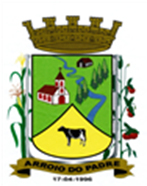 ESTADO DO RIO GRANDE DO SULMUNICÍPIO DE ARROIO DO PADREGABINETE DO PREFEITOMensagem 15/2019ACâmara Municipal de VereadoresSenhor PresidenteSenhores Vereadores	Com satisfação manifesto-lhes meus cumprimentos quando em anexo a esta, lhes encaminho proposta de alteração orçamentária com a inclusão de créditos adicionais para possibilitar o atendimento das demandas que o Município precisa atender.	Deste modo, o projeto de lei 15/2019 propõe a abertura de Crédito Adicional Especial para possibilitar a regular tramitação contábil e financeira de ações (proj/ativ) incluídas no Plano Plurianual e Lei de Diretrizes Orçamentárias neste exercício. Trata-se de projetos e atividades importantes para o desenvolvimento municipal, considerando que integram o conjunto a aquisição de uma retroescavadeira nova, aquisição de gabinete dentário, ampliação do prédio da prefeitura, construção de paradas de ônibus, reforma de parte da Unidade Básica de Saúde e construção de cobertura na escola Benjamin Constant.	Resta informado no próprio projeto de lei a indicação dos recursos financeiros necessários a cobertura dos Créditos Adicionais, que em sua maioria será proveniente do superávit do exercício de 2018 e ainda da alienação de outros bens (leilão) e inclusive do Ministério da Saúde, em uma outra situação.	Assim sendo, no atendimento do interesse público, submeto o presente projeto de lei a vossa apreciação com a expectativa de para breve contar com a sua aprovação.	Atenciosamente.Arroio do Padre, 28 de fevereiro de 2019. Leonir Aldrighi BaschiPrefeito MunicipalAo Sr.Gilmar SchlesenerPresidente da Câmara Municipal de VereadoresArroio do Padre/RSESTADO DO RIO GRANDE DO SULMUNICÍPIO DE ARROIO DO PADREGABINETE DO PREFEITOPROJETO DE LEI Nº 15, DE 28 DE FEVEREIRO DE 2019.Autoriza o Município de Arroio do Padre a realizar abertura de Crédito Adicional Especial no Orçamento Municipal de 2019.Art. 1° Fica autorizado o Município de Arroio do Padre, Poder Executivo, a realizar abertura de Crédito Adicional Especial no Orçamento do Município para o exercício de 2019, nos seguintes programas de trabalho e respectivas categorias econômicas e conforme as quantias indicadas:03 – Secretaria de Administração, Planejamento, Finanças, Gestão e Tributos01 – Manutenção das Atividades Administrativas04 – Administração122 – Administração Geral0301 - Gestão Tributária, Administrativa e Planejamento1.305 – Ampliação e Reforma do Prédio Lateral do Centro Administrativo4.4.90.51.00.00.00 – Obras e Instalações. R$ 190.000,00 (cento e noventa mil reais)Fonte de Recurso: 0001 – Livre04 – Secretaria de Educação, Cultura, Esporte e Turismo03 – Manutenção das Atividades do Ensino Fundamental12 – Educação 361 – Ensino Fundamental0403 – Manutenção e Desenvolvimento do Ensino Fundamental1.426 - Construção de Cobertura e Melhorias na Escola Benjamin Constant4.4.90.51.00.00.00 – Obras e Instalações. R$ 58.000,00 (cinquenta e oito mil reais)Fonte de Recurso: 0020 – MDE05 – Secretaria de Saúde e Desenvolvimento Social02 – Fundo Municipal da Saúde – Rec. Próprios10 – Saúde301 – Atenção Básica0502 – Atenção à Saúde1.526 – Reforma e Pintura da UBS3.3.90.39.00.00.00 - Outros Serviços de Terceiros – Pessoa Jurídica. R$ 20.000,00 (vinte mil reais)Fonte de Recurso: 0040 – ASPS05 – Secretaria de Saúde e Desenvolvimento Social03 – Fundo Municipal da Saúde – Rec. Vinc.10 – Saúde301 – Atenção Básica0502 – Atenção à Saúde1.531 – Aquisição de Gabinete Odontológico4.4.90.52.00.00.00 – Equipamentos e Material Permanente. R$ 25.000,00 (vinte e cinco mil reais)Fonte de Recurso: 4931 - Aquisição de Equipamentos e Material Permanente4.4.90.52.00.00.00 – Equipamentos e Material Permanente. R$ 25.000,00 (vinte e cinco mil reais)Fonte de Recurso: 0040 - ASPS06 - Secretaria de Agricultura, Meio Ambiente e Desenvolvimento02 – Serviços de Atendimento a Produção20 – Agricultura608 – Promoção da Produção Agropecuária0602 – Fortalecendo a Agricultura Familiar1.618 – Aquisição de Retroescavadeira4.4.90.52.00.00.00 – Equipamentos e Material Permanente. R$ 176.500,00 (cento e setenta e seis mil, e quinhentos reais)Fonte de Recurso: 0001 – Livre4.4.90.52.00.00.00 – Equipamentos e Material Permanente. R$ 73.500,00 (setenta e três mil e quinhentos reais)Fonte de Recurso: 1061 – Alienação do Leilão – Recurso Livre07 - Secretaria de Obras, Infraestrutura e Saneamento03 -  Melhorias Nas Condições de Tráfego26 - Transporte782 – Transporte Rodoviário0703 – Trânsito e Mobilidade Urbana2.709 – Construção de Abrigos em Paradas de Ônibus4.4.90.51.00.00.00 – Obras e Instalações. R$ 40.000,00 (quarenta mil reais)Fonte de Recurso: 0001 – LivreValor total do Crédito Adicional Especial: R$ 608.000,00 (seiscentos e oito mil reais).Art. 2° Servirão de cobertura para o Crédito Adicional Especial de que trata o art. 1° desta Lei, recursos financeiros provenientes do superávit financeiro verificado no exercício de 2018, nos valores e Fontes de Recurso, conforme segue:Fonte de Recurso: 4931 - Aquisição de Equipamentos e Material Permanente: R$ 25.000,00 (vinte e cinco mil reais);Fonte de Recurso: 1061 – Alienação do Leilão – Recurso Livre: R$ 73.500,00 (setenta e três mil e quinhentos reais);Fonte de Recurso: 0001 – Livre, no valor de R$ 451.500,00 (quatrocentos e cinquenta e um mil e quinhentos reais);Fonte de Recurso: 0020 – MDE, no valor de R$ 58.000,00 (cinquenta e oito mil reais);Art. 3° Esta Lei entra em vigor na data de sua publicação.      Arroio do Padre, 28 de fevereiro de 2019.Visto técnico:Loutar PriebSecretário de Administração, Planejamento, Finanças, Gestão e Tributos.Leonir Aldrighi BaschiPrefeito Municipal